先知（愿真主祝福他，并使他平安）坐静的方式هدي النبي صلى الله عليه وسلم في الاعتكاف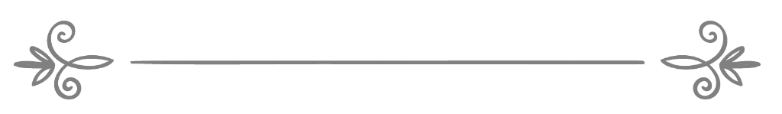 来源：伊斯兰问答网站مصدر : موقع الإسلام سؤال وجواب❧❧编审: 伊斯兰之家中文小组مراجعة: فريق اللغة الصينية بموقع دار الإسلام先知（愿真主祝福他，并使他平安）坐静的方式问：我想知道先知（愿真主祝福他，并使他平安）坐静的方式。答：一切赞颂全归真主！先知（愿真主祝福他，并使他平安）坐静的方式是最完美、最简单的方式：他在斋月的前十天中坐过一次静；后来为寻找盖德勒夜在斋月中旬也坐过一次静；最后知道盖德勒夜在后十天，于是坚持在后十天坐静，直到去世。有一次在斋月的后十天使者（愿真主祝福他，并使他平安）没有坐静，但他在闪瓦里（伊历十月）还补了这次坐静，因而在闪瓦里上旬坐了十天静——伊玛目布哈里和穆斯林传述。在他去世那年，坐了二十天的静——《布哈里圣训集》（2040）有人说：“坐二十天静的原因是使者（愿真主祝福他，并使他平安）知道他将要离开人世，想多做一些善功，想以此教育他的民族要努力地多做善功，为见真主而使工作达到顶峰，这样对于他们是最好的。”有人说：“原因是：因为吉伯勒每年斋月与使者（愿真主祝福他，并使他平安）复习一遍《古兰经》，但在他去世那年斋月，与他复习了两遍《古兰经》，所以他坐了两次静。”比这更有力的说法是：那年他坐了20天静是因为上一年斋月他曾在旅途中。奈萨伊和艾布·达吾德收录的，由伊本·黑巴尼核实了其传述系统为优秀的圣训可证明：据乌班耶·本·凯尔拜传述：“先知（愿真主祝福他，并使他平安）曾在每年的斋月的后十天坐静，有一年他外出旅行，而没有坐静，所以到下一个斋月他坐了二十天静。”《法塔哈・巴勒》先知（愿真主祝福他，并使他平安）曾让人给他搭帐篷，人们就在清真寺给他搭好了，于是他离开人们，单呆在帐篷里，专心地面向他清高吉庆的养主，他以现身为例，正真做到独处。有一次，他在土耳其的小帐篷里坐的静，在小帐篷前挂了一张草席做门帘《穆斯林圣训集》（1167）伊本·盖伊姆在《宰德·米阿德》（2/90）中说：“所有这一切都是为达到坐静的目的及意义，这与那些愚昧无知人所做的是不一样的，他们把坐静特定为十个地方，吸引参观的人，与他们闲聊，这是他们的方式，而圣人的坐静方式则是另一种。坐静期间他（愿真主祝福他，并使他平安）一直呆在清真寺里不出去，除非是出去解决需求。据阿伊莎（愿真主喜悦她）传述：“使者（愿真主祝福他，并使他平安）坐静期间如果没有需求的话，不会回家。”《布哈里圣训集》（2029）和《穆斯林圣训集》（297）《穆斯林圣训集》中的传述形式是：“除非是人本能的需要。”朱海勒把其解释为大、小便。使者（愿真主祝福他，并使他平安）在坐静期间依然重视清洁卫生，他曾从清真寺里探出头，伸进阿伊莎（愿真主喜悦她）的屋子，让她给他洗头、梳理。《布哈里圣训集》（2028）和《穆斯林圣训集》（297）中收录的圣训：据阿伊莎（愿真主喜悦她）传述：“使者（愿真主祝福他，并使他平安）坐静期间，把头伸出来，让我给他梳理，当时我正在例假期。”在《布哈里圣训集》和《穆斯林圣训集》中还有传述：“让我给他清洗。”哈费诸说：“这段圣训证明：坐静期间可以清洁、抹香、清洗、剃头、打扮（这其中包括梳理头发）。大部分教法学家认为：除了那些不允许在清真寺里做的可憎之事，做任何事都不是可憎的。”先知（愿真主祝福他，并使他平安）在坐静期间，按惯例是不看望病人，不参加殡礼的。这些都是为了能够集中思想，全神贯注地祈祷清高真主，正真达到坐静的目的，与世隔绝，全身心地面向清高的真主。阿伊莎（愿真主喜悦她）说：“按圣行坐静的人是不看望病人，不参加殡礼的，不与妻室肌肤相亲，也不拥抱妻子，不外出，除非是为解决必要的需求，才可外出。”《艾布·达吾德圣训集》（2473），艾日巴尼在《艾布·达伍德圣训集》中核实了这段圣训的传述系统是优良的。邵卡尼在《尼路·奥塔尼》中把“不与妻室肌肤相亲，不与妻子拥抱”解释为不与妻室同房。在穆圣（愿真主祝福他，并使他平安）坐静期间，他的部分妻室去探望他，当圣妻起身要走时，假如是晚上，他会送她回家。据先知（愿真主祝福他，并使他平安）的妻子索菲亚（愿真主喜悦她）传述：“她曾在夜里去看望在清真寺坐静的先知（愿真主祝福他，并使他平安），那是斋月的后十天，她在那儿聊了一会儿，起身回家时，先知（愿真主祝福他，并使他平安）起来，送她回家的。”《布哈里圣训集》（2035）和《穆斯林圣训集》（2175）综上所述，使者（愿真主祝福他，并使他平安）的坐静是很简单的，不繁琐，坐静的所有时间都沉浸在记念清高的真主之中，全身心地顺从真主，积极地寻求“盖德勒”之夜。可参照伊本·盖伊姆的《宰德·米阿德》（2190）和阿卜杜·莱推弗博士的《坐静在教育方面的意义》